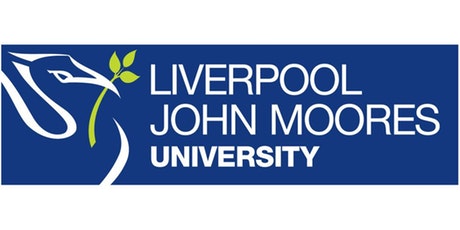 Process Document  CRM – CareersLiverpool John Moores UniversityCareers:Set an Email Regarding a CaseVersion 0.1 November 2020Author: SL Business Support TeamContentsIf the Sender is a Student			Page 3If the Sender is an Academic/Staff	Page 4Setting the Email against the Case	Page 5First of all you need to read the email & check if it appears to relate to an existing issue. You also need to check if the person sending the email is the Student or an Academic/ or Member of Staff Emailing about a student. If the Sender is a Student: Click on their name in the ‘From’ box of the Email highlighted in Blue to access their contact record. Once you are in the Contact Record, you can then check whether they have any other cases which the email may relate to. Please make sure you are in the ‘SA’ version of the Contact Form. This is displayed above the student’s name. You can click into the students cases by clicking on the Brief Description highlighted in blue (if you have the correct access).If you are satisfied that a New Case is required, you can head back to your dashboard, open up the email and convert it to a new case.If you find this email is related to an Existing case then you will next need to make a note of the particular case and set the email regarding the existing case. (See section 3: Setting the Email against the Case)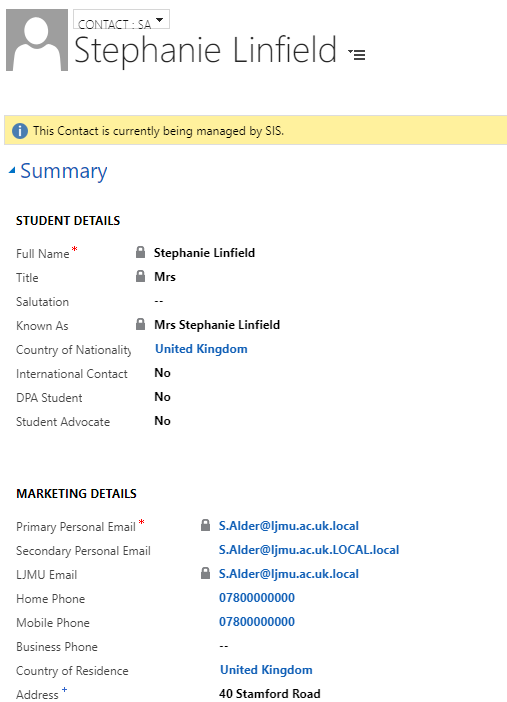 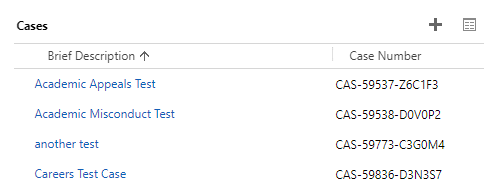 If the Sender is an Academic/Staff:You will first need to read the email and ascertain which student the email is regarding.Make a note of any details that have been provided about students (including: Name/Student ID etc).You will then need to navigate to ‘Contacts’ and search using the information given. If you have the Student ID this is the best way to search. Once you have located the students Contact record, you again need to check the students Cases.If you are satisfied a New Case is required then you will need to set a new Case up from here by clicking on the plus ‘+’ symbol. If you think the email relates to an existing case for this student, make a note of the Case. Next, you will need to set the email regarding this case.Setting the Email against the Case.In both above scenarios, once you have the case set up, or have found the existing case, navigate back to the Email. Scroll down to the bottom of the email to locate the Regarding fieldClick on the Look Up 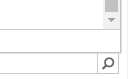 Click on ‘Look Up More Records’A ‘Look Up Record’ window will appear.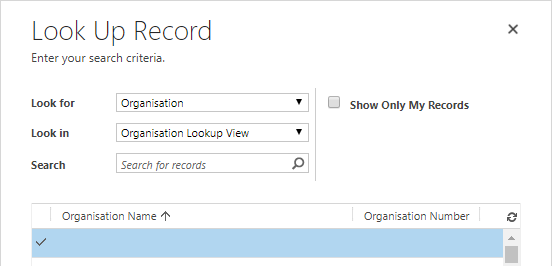 You will need to change the ‘Look For’ to Case. The ‘Look in’ will automatically update to ‘Case Lookup View’You can change the ‘Look In’ view to narrow down your search. There are various views available e.g. ‘My Active Cases’ 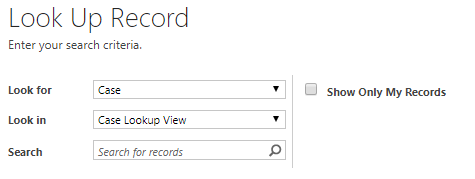 In the search box you can search for the Students Name (remember to use wildcard), or Student ID or Case Number which you want to attach the email to.Search results will then display.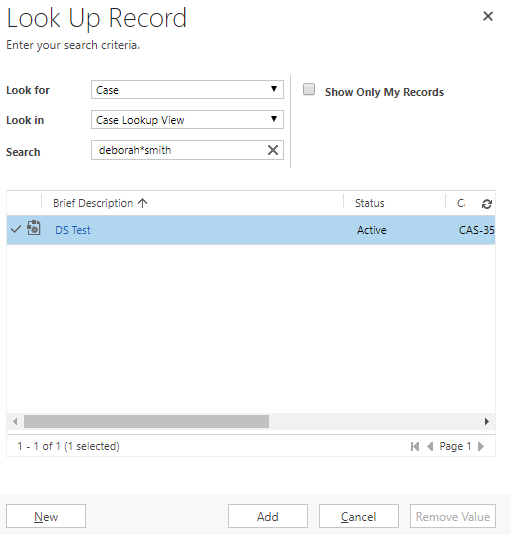 Tick (in the left hand column) the case you wish to ‘Add’ the email to.Click Add.Automatically you will see that the Regarding field is now populated with the case you selected (displayed with a spanner)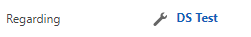 If you click on to the Case Name you will be taken to the Case & you will see the email has attached.